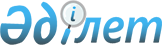 "Қазақстан Республикасы Қаржы министрлігі Мемлекеттік кірістер комитетінің облыстар, республикалық маңызы бар қалалар және астана бойынша мемлекеттік кірістер департаменттерінің және олардың аумақтық органдарының ережелерін бекіту туралы" Қазақстан Республикасы Қаржы министрлігінің Мемлекеттік кірістер комитеті Төрағасының 2016 жылғы 7 қыркүйектегі № 522 бұйрығына өзгерістер енгізу туралыҚазақстан Республикасы Қаржы министрлігінің Мемлекеттік кірістер комитеті Төрағасының 2020 жылғы 8 желтоқсандағы № 454 бұйрығы
      БҰЙЫРАМЫН:
      1. "Қазақстан Республикасы Қаржы министрлігі Мемлекеттік кірістер комитетінің облыстар, республикалық маңызы бар қалалар және астана бойынша мемлекеттік кірістер департаменттерінің және олардың аумақтық органдарының ережелерін бекіту туралы" Қазақстан Республикасы Қаржы министрлігінің Мемлекеттік кірістер комитеті Төрағасының 2016 жылғы 7 қыркүйектегі № 522 бұйрығына мынадай өзгерістер енгізілсін:
      көрсетілген бұйрыққа 22-қосымшаға сәйкес бекітілген Қазақстан Республикасы Қаржы министрлігі Мемлекеттік кірістер комитетінің Ақтөбе облысы бойынша Мемлекеттік кірістер департаменті туралы ережесінде:
      8-тармақ мынадай редакцияда жазылсын:
      "8. Департаментінің заңды мекенжайы: пошта индексі 030006, Қазақстан Республикасы, Ақтөбе облысы, Ақтөбе қаласы, Некрасов көшесі, 69 үй.";
      көрсетілген бұйрыққа 23-қосымшаға сәйкес бекітілген Қазақстан Республикасы Қаржы министрлiгiнiң Мемлекеттік кірістер комитеті Ақтөбе облысы бойынша Мемлекеттік кірістер департаментінің Ақтөбе қаласының Астана ауданы бойынша Мемлекеттік кірістер басқармасы туралы ережесінде:
      8-тармақ мынадай редакцияда жазылсын:
      "8. Басқарманың заңды мекенжайы: пошта индексі 030019, Қазақстан Республикасы, Ақтөбе облысы, Ақтөбе қаласы, Маресьев көшесі, 97.";
      көрсетілген бұйрыққа 23-1-қосымшаға сәйкес бекітілген Қазақстан Республикасы Қаржы министрлiгiнiң Мемлекеттік кірістер комитеті Ақтөбе облысы бойынша Мемлекеттік кірістер департаментінің Ақтөбе қаласының Алматы ауданы бойынша Мемлекеттік кірістер басқармасы туралы ережесінде:
      8-тармақ мынадай редакцияда жазылсын:
      "8. Басқарманың заңды мекенжайы: пошта индексі 030019, Қазақстан Республикасы, Ақтөбе облысы, Ақтөбе қаласы, Маресьев көшесі, 97.";
      көрсетілген бұйрыққа 24-қосымшаға сәйкес бекітілген Қазақстан Республикасы Қаржы министрлiгiнiң Мемлекеттік кірістер комитеті Ақтөбе облысы бойынша Мемлекеттік кірістер департаментінің Алға ауданы бойынша Мемлекеттік кірістер басқармасы туралы ережесінде: 
      8-тармақ мынадай редакцияда жазылсын:
      "8. Басқарманың заңды мекенжайы: пошта индексі 030200, Қазақстан Республикасы, Ақтөбе облысы, Алға ауданы, Алға қаласы, А. Байтұрсынов көшесі, 15 үй.";
      көрсетілген бұйрыққа 26-қосымшаға сәйкес бекітілген Қазақстан Республикасы Қаржы министрлiгiнiң Мемлекеттік кірістер комитеті Ақтөбе облысы бойынша Мемлекеттік кірістер департаментінің Әйтеке би ауданы бойынша Мемлекеттік кірістер басқармасы туралы ережесінде:
      1-тармақ мынадай редакцияда жазылсын: 
      " 1. Қазақстан Республикасы Қаржы министрлiгiнiң Мемлекеттік кірістер комитеті Ақтөбе облысы бойынша Мемлекеттік кірістер департаментінің Әйтеке би ауданы бойынша Мемлекеттік кірістер басқармасы (бұдан әрі – Басқарма) салықтардың және бюджетке төленетiн басқа да мiндеттi төлемдердiң түсуiн, әлеуметтік төлемдерді есептеудің, ұстап қалудың және аударудың толықтығы және уақыттылығын қамтамасыз ету және Қазақстан Республикасының заңнамасына сәйкес өзге де функцияларды орындауға уәкілеттік берілген Қазақстан Республикасы Қаржы министрлігі Мемлекеттік кірістер комитетінің (бұдан әрі – Комитет) аумақтық органы болып табылады.";
      8-тармақ мынадай редакцияда жазылсын:
      "8. Басқарманың заңды мекенжайы: пошта индексі 030100, Қазақстан Республикасы, Ақтөбе облысы, Әйтеке би ауданы, Комсомол ауылы, Ы. Алтынсарин көшесі, 3.";
      көрсетілген бұйрыққа 27-қосымшаға сәйкес бекітілген Қазақстан Республикасы Қаржы министрлiгiнiң Мемлекеттік кірістер комитеті Ақтөбе облысы бойынша Мемлекеттік кірістер департаментінің Ырғыз ауданы бойынша Мемлекеттік кірістер басқармасы туралы ережесінде:
      8-тармақ мынадай редакцияда жазылсын:
      "8. Басқарманың заңды мекенжайы: пошта индексі 030400, Қазақстан Республикасы, Ақтөбе облысы, Ырғыз ауданы, Ырғыз ауылы, Ы. Алтынсарин көшесі, 10 үй.";
      көрсетілген бұйрыққа 28-қосымшаға сәйкес бекітілген Қазақстан Республикасы Қаржы министрлiгiнiң Мемлекеттік кірістер комитеті Ақтөбе облысы бойынша Мемлекеттік кірістер департаментінің Қарғалы ауданы бойынша Мемлекеттік кірістер басқармасы туралы ережесінде:
      8-тармақ мынадай редакцияда жазылсын:
      "8. Басқарманың заңды мекенжайы: пошта индексі 030500, Қазақстан Республикасы, Ақтөбе облысы, Қарғалы ауданы, Бадамша ауылы, Әйтеке би көшесі, 32 үй."; 
      көрсетілген бұйрыққа 29-қосымшаға сәйкес бекітілген Қазақстан Республикасы Қаржы министрлiгiнiң Мемлекеттік кірістер комитеті Ақтөбе облысы бойынша Мемлекеттік кірістер департаментінің Мәртөк ауданы бойынша Мемлекеттік кірістер басқармасы туралы ережесінде:
      8-тармақ мынадай редакцияда жазылсын:
      "8. Басқарманың заңды мекенжайы: пошта индексі 030600, Қазақстан Республикасы, Ақтөбе облысы, Мартөк ауылы, Мазков көшесі, 6 үй."; 
      көрсетілген бұйрыққа 30-қосымшаға сәйкес бекітілген Қазақстан Республикасы Қаржы министрлiгiнiң Мемлекеттік кірістер комитеті Ақтөбе облысы бойынша Мемлекеттік кірістер департаментінің Мұғалжар ауданы бойынша Мемлекеттік кірістер басқармасы туралы ережесінде:
      8-тармақ мынадай редакцияда жазылсын:
      "8. Басқарманың заңды мекенжайы: пошта индексі 030700, Қазақстан Республикасы, Ақтөбе облысы, Мұғалжар ауданы, Қандыағаш қаласы, Жамбыл Жабаев көшесі, 68 А.";
      көрсетілген бұйрыққа 31-қосымшаға сәйкес бекітілген Қазақстан Республикасы Қаржы министрлiгiнiң Мемлекеттік кірістер комитеті Ақтөбе облысы бойынша Мемлекеттік кірістер департаментінің Темiр ауданы бойынша Мемлекеттік кірістер басқармасы туралы ережесінде: 
      8-тармақ мынадай редакцияда жазылсын:
      "8. Басқарманың заңды мекенжайы: пошта индексі 030800, Қазақстан Республикасы, Ақтөбе облысы, Темiр ауданы, Шубаркудук ауылы, Желтоқсан көшесі, 4 үй.";
      көрсетілген бұйрыққа 34-қосымшаға сәйкес бекітілген Қазақстан Республикасы Қаржы министрлiгiнiң Мемлекеттік кірістер комитеті Ақтөбе облысы бойынша Мемлекеттік кірістер департаментінің Хромтау ауданы бойынша Мемлекеттік кірістер басқармасы туралы ережесінде:
      8-тармақ мынадай редакцияда жазылсын:
      "8. Басқарманың заңды мекенжайы: пошта индексі 031100, Қазақстан Республикасы, Ақтөбе облысы, Хромтау ауданы, Хромтау қаласы, Жамбыл көшесі, 38 үй."; 
      көрсетілген бұйрыққа 35-қосымшаға сәйкес бекітілген Қазақстан Республикасы Қаржы министрлiгiнiң Мемлекеттік кірістер комитеті Ақтөбе облысы бойынша Мемлекеттік кірістер департаментінің Шалқар ауданы бойынша Мемлекеттік кірістер басқармасы туралы ережесінде:
      8-тармақ мынадай редакцияда жазылсын:
      "8. Басқарманың заңды мекенжайы: пошта индексі 031200, Қазақстан Республикасы, Ақтөбе облысы, Шалқар ауданы, Шалқар қаласы, Есет Көтібарұлы көшесі, 70 үй."; 
      көрсетілген бұйрыққа 40-қосымшаға сәйкес бекітілген Қазақстан Республикасы Қаржы министрлiгiнiң Мемлекеттік кірістер комитеті Алматы облысы бойынша Мемлекеттік кірістер департаментінің Балқаш ауданы бойынша Мемлекеттік кірістер басқармасы туралы ережесінде:
      8-тармақ мынадай редакцияда жазылсын:
      "8. Басқарманың заңды мекенжайы: пошта индексі 040300, Қазақстан Республикасы, Алматы облысы, Балқаш ауданы, Бақанас ауылы, Д. Қонаев көшесі, 75."; 
      көрсетілген бұйрыққа 44-қосымшаға сәйкес бекітілген Қазақстан Республикасы Қаржы министрлiгiнiң Мемлекеттік кірістер комитеті Алматы облысы бойынша Мемлекеттік кірістер департаментінің Райымбек ауданы бойынша Мемлекеттік кірістер басқармасы туралы ережесінде:
      8-тармақ мынадай редакцияда жазылсын:
      "8. Басқарманың заңды мекен-жайы: пошта индексі 041419, Қазақстан Республикасы, Алматы облысы, Райымбек ауданы, Нарынқол ауылы, Райымбек көшесі, 29 а.";
      көрсетілген бұйрыққа 44-1-қосымшаға сәйкес бекітілген Қазақстан Республикасы Қаржы министрлiгiнiң Мемлекеттік кірістер комитеті Алматы облысы бойынша Мемлекеттік кірістер департаментінің Кеген ауданы бойынша Мемлекеттік кірістер басқармасы туралы ережесінде:
      8-тармақ мынадай редакцияда жазылсын:
      "8. Басқарманың заңды мекенжайы: пошта индексі 041400, Қазақстан Республикасы, Алматы облысы, Кеген ауданы, Кеген ауылы, Б. Момышұлы көшесі, 19.";
      көрсетілген бұйрыққа 51-қосымшаға сәйкес бекітілген Қазақстан Республикасы Қаржы министрлiгiнiң Мемлекеттік кірістер комитеті Алматы облысы бойынша Мемлекеттік кірістер департаментінің Кербұлақ ауданы бойынша Мемлекеттік кірістер басқармасы туралы ережесінде:
      8-тармақ мынадай редакцияда жазылсын:
      "8. Басқарманың заңды мекенжайы: пошта индексі 041100, Қазақстан Республикасы, Алматы облысы, Кербұлақ ауданы, Сарыөзек ауылы, Маметов көшесі, 1 А.";
      көрсетілген бұйрыққа 55-қосымшаға сәйкес бекітілген Қазақстан Республикасы Қаржы министрлiгiнiң Мемлекеттік кірістер комитеті Алматы облысы бойынша Мемлекеттік кірістер департаментінің Ескелдi ауданы бойынша Мемлекеттік кірістер басқармасы туралы ережесінде:
      8-тармақ мынадай редакцияда жазылсын:
      "8. Басқарманың заңды мекенжайы: пошта индексі 040500, Қазақстан Республикасы, Алматы облысы, Ескелді ауданы, Қарабұлақ кенті, Сатпаев көшесі, 67.";
      көрсетілген бұйрыққа 79-қосымшаға сәйкес бекітілген Қазақстан Республикасы Қаржы министрлiгiнiң Мемлекеттік кірістер комитеті Шығыс Қазақстан облысы бойынша Мемлекеттік кірістер департаментінің Бесқарағай ауданы бойынша Мемлекеттік кірістер басқармасы туралы ережесінде:
      8-тармақ мынадай редакцияда жазылсын:
      "8. Басқарманың заңды мекенжайы: пошта индексі 070300, Қазақстан Республикасы, Шығыс Қазақстан облысы, Бесқарағай ауданы, Бесқарағай ауылы, С.Сейфуллин көшесі, 146.";
      көрсетілген бұйрыққа 83-қосымшаға сәйкес бекітілген Қазақстан Республикасы Қаржы министрлiгiнiң Мемлекеттік кірістер комитеті Шығыс Қазақстан облысы бойынша Мемлекеттік кірістер департаментінің Үржар ауданы бойынша Мемлекеттік кірістер басқармасы туралы ережесінде:
      8-тармақ мынадай редакцияда жазылсын:
      "8. Басқарманың заңды мекенжайы: пошта индексі 071700, Қазақстан Республикасы, Шығыс Қазақстан облысы, Үржар ауданы, Үржар ауылы, Есіл көшесі, 10 үй.";
      көрсетілген бұйрыққа 97-қосымшаға сәйкес бекітілген Қазақстан Республикасы Қаржы министрлігі Мемлекеттік кірістер комитетінің Батыс Қазақстан облысы бойынша Мемлекеттік кірістер департаменті туралы ережесінде: 
      8-тармақ мынадай редакцияда жазылсын:
      "8. Департаментінің заңды мекенжайы: пошта индексі 090000, Қазақстан Республикасы, Батыс Қазақстан облысы, Орал қаласы, Амангелді Каримуллин көшесі, 2/2.";
      көрсетілген бұйрыққа 125-қосымшаға сәйкес бекітілген Қазақстан Республикасы Қаржы министрлігінің Мемлекеттік кірістер комитеті Қарағанды облысы бойынша Мемлекеттік кірістер департаментінің Осакаров ауданы бойынша Мемлекеттік кірістер басқармасы туралы ережесінде:
      8-тармақ мынадай редакцияда жазылсын:
      "8. Басқарманың заңды мекенжайы: пошта индексі 101000, Қазақстан Республикасы, Қарағанды облысы, Осакаров ауданы, Осакаров кенті, Әлихан Бөкейханов көшесі, 118.";
      көрсетілген бұйрыққа 135-қосымшаға сәйкес бекітілген Қазақстан Республикасы Қаржы министрлiгiнiң Мемлекеттік кірістер комитеті Қызылорда облысы бойынша Мемлекеттік кірістер департаментінің Қазалы ауданы бойынша Мемлекеттік кірістер басқармасы туралы ережесінде:
      8-тармақ мынадай редакцияда жазылсын:
      "8. Басқарманың заңды мекенжайы: пошта индексі 120400, Қазақстан Республикасы, Қызылорда облысы, Қазалы ауданы, Әйтеке би кенті, Пірімбетова көшесі, 3."; 
      көрсетілген бұйрыққа 137-қосымшаға сәйкес бекітілген Қазақстан Республикасы Қаржы министрлiгiнiң Мемлекеттік кірістер комитеті Қызылорда облысы бойынша Мемлекеттік кірістер департаментінің Жалағаш ауданы бойынша Мемлекеттік кірістер басқармасы туралы ережесінде:
      8-тармақ мынадай редакцияда жазылсын:
      "8. Басқарманың заңды мекенжайы: пошта индексі 120200, Қазақстан Республикасы, Қызылорда облысы, Жалағаш ауданы, Жалағаш кенті, Желтоқсан көшесі, 32."; 
      көрсетілген бұйрыққа 140-қосымшаға сәйкес бекітілген Қазақстан Республикасы Қаржы министрлiгiнiң Мемлекеттік кірістер комитеті Қызылорда облысы бойынша Мемлекеттік кірістер департаментінің Жаңақорған ауданы бойынша Мемлекеттік кірістер басқармасы туралы ережесінде:
      8-тармақ мынадай редакцияда жазылсын:
      "8. Басқарманың заңды мекенжайы: пошта индексі 120300, Қазақстан Республикасы, Қызылорда облысы, Жаңақорған ауданы, Жаңақорған кенті, Манап Көкенов көшесі, 26 Б."; 
      көрсетілген бұйрыққа 141-қосымшаға сәйкес бекітілген Қазақстан Республикасы Қаржы министрлігі Мемлекеттік кірістер комитетінің Қостанай облысы бойынша Мемлекеттік кірістер департаменті туралы ережесінде:
      8-тармақ мынадай редакцияда жазылсын:
      "8.Департаменттің заңды мекенжайы: пошта индексі 110003, Қазақстан Республикасы, Қостанай облысы, Қостанай қаласы, Майлин көшесі, 2, Майлин көшесі, 2А.";
      көрсетілген бұйрыққа 176-қосымшаға сәйкес бекітілген Қазақстан Республикасы Қаржы министрлiгiнiң Мемлекеттік кірістер комитеті Павлодар облысы бойынша Мемлекеттік кірістер департаментінің Баянауыл ауданы бойынша Мемлекеттік кірістер басқармасы туралы ережесінде:
      8-тармақ мынадай редакцияда жазылсын:
      "8. Басқарманың заңды мекенжайы: пошта индексі 140300, Павлодар облысы, Баянауыл ауданы, Баянауыл ауылы, Қ. Сәтпаев көшесі, 55."; 
      көрсетілген бұйрыққа 191-қосымшаға сәйкес бекітілген Қазақстан Республикасы Қаржы министрлiгiнiң Мемлекеттік кірістер комитеті Солтүстік Қазақстан облысы бойынша Мемлекеттік кірістер департаментінің Шал ақын ауданы бойынша Мемлекеттік кірістер басқармасы туралы ережесінде: 
      8-тармақ мынадай редакцияда жазылсын:
      "8. Басқарманың заңды мекенжайы: пошта индексі 151300, Қазақстан Республикасы, Солтүстік Қазақстан облысы, Шал ақын ауданы, Сергеевка қаласы, Желтоқсан көшесі, 15."; 
      көрсетілген бұйрыққа 195-қосымшаға сәйкес бекітілген Қазақстан Республикасы Қаржы министрлiгiнiң Мемлекеттік кірістер комитеті Солтүстік Қазақстан облысы бойынша Мемлекеттік кірістер департаментінің Ақжар ауданы бойынша Мемлекеттік кірістер басқармасы туралы ережесінде:
      8-тармақ мынадай редакцияда жазылсын:
      "8. Басқарманың заңды мекенжайы: пошта индексі 150200, Қазақстан Республикасы, Солтүстік Қазақстан облысы, Ақжар ауданы, Талшық ауылы, Абылай хан көшесі, 7.";
      көрсетілген бұйрыққа 199-қосымшаға сәйкес бекітілген Қазақстан Республикасы Қаржы министрлігінің Мемлекеттік кірістер комитеті Солтүстік Қазақстан облысы бойынша Мемлекеттік кірістер департаментінің Петропавл қаласы бойынша Мемлекеттік кірістер басқармасы туралы ережесінде:
      8-тармақ мынадай редакцияда жазылсын:
      "8. Басқарманың заңды мекенжайы: пошта индексі 150000, Қазақстан Республикасы, Солтүстік Қазақстан облысы, Петропавл қаласы, Нұрсұлтан Назарбаев көшесі, 85.";
      көрсетілген бұйрыққа 225-қосымшаға сәйкес бекітілген Қазақстан Республикасы Қаржы министрлігі Мемлекеттік кірістер комитетінің Нұр-Сұлтан қаласы бойынша Мемлекеттік кірістер департаментінің "Астана –жаңа қала" Мемлекеттік кірістер басқармасы туралы ережесінде:
      14-тармақта:
      5) тармақша мынадай редакцияда жазылсын: 
      "5) арнайы экономикалық аймақтардың аумағында қызметін жүзеге асыратын тұлғаларды салықтық әкімшілендіруді жүзеге асыру;";
      көрсетілген бұйрыққа 225-1-қосымшаға сәйкес бекітілген Қазақстан Республикасы Қаржы министрлігі Мемлекеттік кірістер комитетінің Нұр-Сұлтан қаласы бойынша Мемлекеттік кірістер департаментінің Байқоңыр ауданы бойынша мемлекеттік кірістер басқармасы туралы ережесінде:
      8-тармақ мынадай редакцияда жазылсын:
      "8. Басқарманың заңды мекенжайы: пошта индексі 010000, Қазақстан Республикасы, Нұр-Сұлтан қаласы, Ш.Айманова көшесі, 6.".
      2. Қазақстан Республикасы Қаржы министрлігі Мемлекеттік кірістер комитетінің Заң басқармасы (О.А. Әбдірахманов) заңнамада белгіленген тәртіппен Қазақстан Республикасының нормативтік құқықтық актілерінің эталондық бақылау банкіне енгізілуін және ресми жариялауын қамтамасыз етсін.
      3. Қазақстан Республикасы Қаржы министрлігі Мемлекеттік кірістер комитетінің облыстар, республикалық маңызы бар қалалар және астана бойынша Мемлекеттік кірістер департаменттерінің және олардың аумақтық органдарының басшылары заңнамада белгіленген тәртіппен:
      1) осы бұйрықтың іске асырылуы үшін қажетті шараларды қабылдасын;
      2) осы бұйрықтың Департаменттің интернет-ресурсында орналастыруын қамтамасыз етсін.
      4. Кадр және ішкі әкімшілендіру департаментінің Ұйымдастыру-бақылау басқармасы (Ә.Ы. Қабдуақасов) осы бұйрықты Департаменттердің назарына жеткізсін.
      5. Осы бұйрық қол қойылған күнінен бастап қолданысқа енгізіледі.
					© 2012. Қазақстан Республикасы Әділет министрлігінің «Қазақстан Республикасының Заңнама және құқықтық ақпарат институты» ШЖҚ РМК
				
      Қазақстан Республикасы
Қаржы министрлігі
Мемлекеттік кірістер комитетінің төрағасы

М. Сұлтанғазиев
